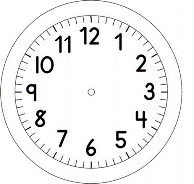 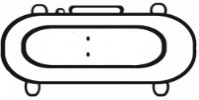 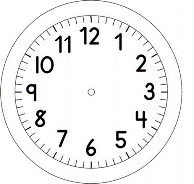 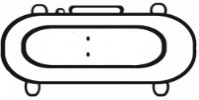 MATEMÁTICANOMEIE O AS FIGURAS GEOMÉTRICAS ABAIXO.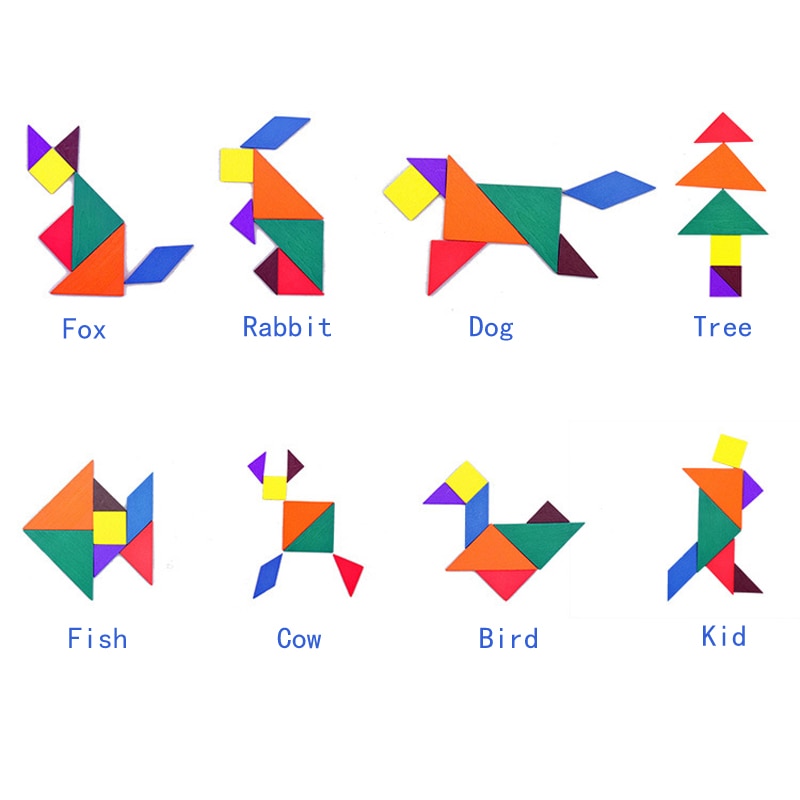 OBSERVE AS FIGURAS ABAIXO E CIRCULE A FIGURA QUE POSSUI TRÊS PONTAS.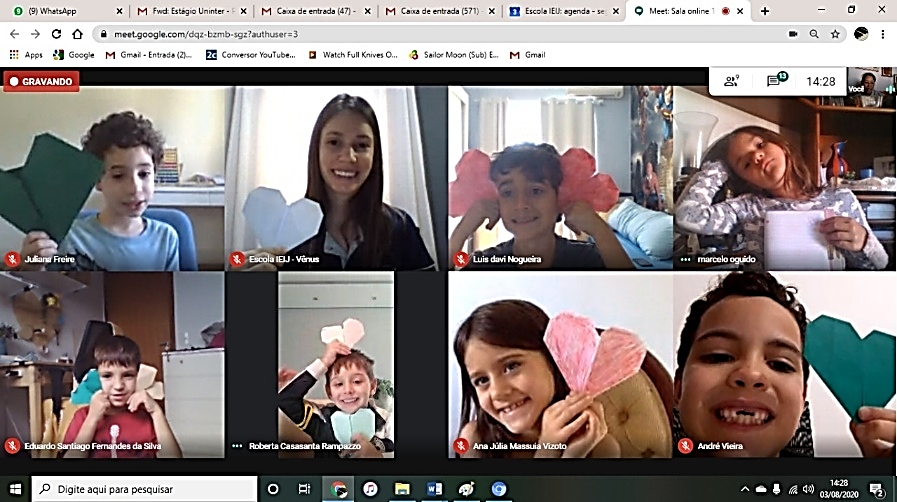 COMPLETE:O TRIÂNGULO POSSUI _________ VÉRTICES E ________LADOS. O QUADRADO POSSUI ________ VÉRTICES E ________LADOS.